Reedham Primary School Impact Report 					2014- 2015 Academic Year 	The aim of this report is to provide all relevant staff, governors and others on the impact that the Premier Education Group provisions are having on the schools pupils.  Staff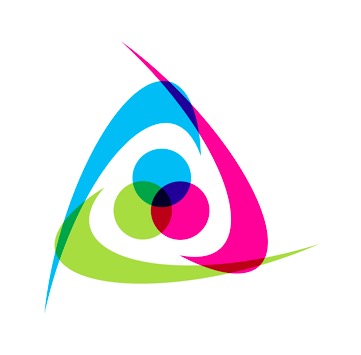 The staff who have worked within the school are Bradley Rea, Kate Parsons and Aaron Sanders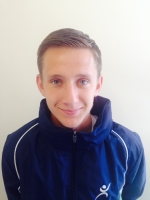 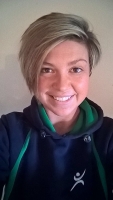 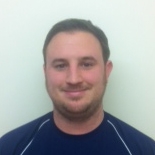 All Premier Sport and Premier Performing Arts staff hold an up to date First Aid certificate, safeguarding pupils and are DBS checkCurriculumPhysical education learning outcomes used in scheme of work to focus planning, session delivery and assessment to ensure relevance and progress over time – assuring coherence and consistency. Report and discuss progress and achievement to class teachers, school leaders. Build a strong rapport with teaching staff, pupils and parents. Positive role models across the range of activities undertaken in the school. Lessons are inclusive, innovative and follow agreed high quality delivery principles. Work collaboratively with teachers in school to incorporate cross-curricular links with themes and topics.Sport Active ClubsEncourage fair play and teamwork whilst teaching pupils rules, skills and tactics of specific sports. Provide pathways for pupils to engage at community sport club level beyond the school day. A wide breadth of sports clubs for both gender and ages with a varied menu of opportunity.SPRING 2SPRING 1AUTUMN 2AUTUMN 1Golden MileThe Golden Mile aims to inspire and encourage school communities through physical activity with the focus on fun, rewarding personal achievement, pupil leadership and competition. It involves pupils in Inclusive, simple, measurable health & physical activity programme, accessible to all age groups. Supported by an online system that is accessed by the school to record all data.Pupil Attainment %Pupil Attainment %Autumn 1Autumn 1Autumn 1Autumn 2Autumn 2Autumn 2Spring 1Spring 1Spring 1Spring 2Spring 2Spring 2Summer 1Summer 1Summer 1Summer 2Summer 2Summer 2LevelLevelEmExpExcEmExpExcEmExpExcEmExpExcEmExpExcEmExpExcClass 1:356504646635521346540Class 2:15751045401560400256510Class 3:20661434660475306940Club Day /TypeTotal AllowedTotal AttendeesPercentage of Club FullTuesday Football Club Total201470%Thursday Dodgeball Club Total201470%Over All Total:402870%Club Day / Type% of boys engaged% of girls engaged% of KS1 pupils engaged% of KS2 pupils engagedTuesday Football Club Total71%29%21%79%Thursday Dodgeball Club Total43%57%7%93%Over All Total:57%43%14%86%Club Day /TypeTotal AllowedTotal AttendeesPercentage of Club FullTuesday Fencing Club Total20630%Thursday Mat Ball Club Total20840%Over All Total:401435%Club Day / Type% of boys engaged% of girls engaged% of KS1 pupils engaged% of KS2 pupils engagedTuesday Fencing Club Total33%67%17%83%Thursday Mat Ball Club Total25%75%13%87%Over All Total:28%72%14%86%Club Day /TypeTotal AllowedTotal AttendeesPercentage of Club FullTuesday Gymnastics Club Total201575%Thursday Archery Club Total20945%Over All Total:402460%Club Day / Type% of boys engaged% of girls engaged% of KS1 pupils engaged% of KS2 pupils engagedTuesday Gymnastics Club Total20%80%13%87%Thursday Archery Club Total66%34%22%78%Over All Total:38%62%16%84%Club Day /TypeTotal AllowedTotal AttendeesPercentage of Club FullTuesday Basketball Club Total20945%Thursday Multi-Sports Club Total201155%Over All Total:402050%Club Day / Type% of boys engaged% of girls engaged% of KS1 pupils engaged% of KS2 pupils engagedTuesday Basketball Club Total66%34%0%100%Thursday Multi-Sports Club Total55%45%9%91%Over All Total:60%40%5%95%Golden Mile ImpactTotal School MilesAverage per Pupil% BLM 1 complete% BLM 2 completeTotal1056.4931 Miles85%Recommendations12345Any Other Information